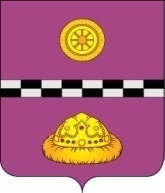 ПОСТАНОВЛЕНИЕ  от 29 апреля 2019 г.                                                                                                                    № 142                                                                                                                     Об организации межрайонного молодежного образовательного форума «Кодзув-2019»Во исполнение плана мероприятий администрации муниципального района «Княжпогостский» и в целях организации эффективной работы в сфере реализации молодежной политики Княжпогостского района в 2019 годуПОСТАНОВЛЯЮ:1.Утвердить:1.1. Положение о проведении районного молодежного образовательного форума «Кодзув-2019» (далее Форум) согласно приложению № 1 к настоящему постановлению;1.2. Программу районного молодежного образовательного форума «Кодзув-2019» (далее Форум)  согласно приложению № 1 к настоящему постановлению.2. Провести Форум 4 мая 2019 года в здании МБОУ «СОШ» им.А.Ларионова» г.Емвы с 9.00 до 16.30 в соответствии программой Форума.3.Организацию и проведение Форума поручить управлению образования администрации муниципального района «Княжпогостский» (Рочевой Л.А.).4.Управлению образования администрации муниципального района «Княжпогостский» (Рочевой Л.А.):4.1. Проинформировать руководителей образовательных организаций, молодежь города и района о возможности участия в Форуме. 4.2. Пригласить молодежь районов Республики Коми принять участие в Форуме.4.3. Проинформировать участников Форума о необходимости оформления заявки в согласно Приложения № 3 к настоящему постановлению.5. Отделу  культуры и спорта (Гойда М.Г.) оказать содействие управлению образования в организации и проведении Форума.6. Рекомендовать ГБУ РК «Княжпогостская центральная районная больница» (Щербович И.М.) организовать контроль и, при необходимости, своевременную медицинскую помощь во время проведения Форума.7. Рекомендовать ОМВД России по Княжпогостскому району (Мусинский В.В.) организовать профилактические мероприятия по обеспечению безопасности граждан во время проведения Форума.8. Рекомендовать главам сельских поселений и руководителям администраций городских поселений проинформировать население о Форуме.9. Контроль за исполнением настоящего постановления возложить на заместителя руководителя администрации муниципального района «Княжпогостский», курирующего данное направление деятельности.10. Настоящее постановление подлежит официальному опубликованию.Исполняющий обязанностируководителя администрации                                                                  А.Л. Немчинов                                    Приложение №1к постановлению администрациимуниципального района «Княжпогостский»от 29.04.2019 № 142Положение о проведении межрайонного молодежного образовательного форума «Кодзув - 2019»1. Общие положения Межрайонный молодежный образовательный форум «Кодзув-2019» (далее – Форум) - это образовательная площадка, способствующая интеграции молодых людей, интересующихся гражданскими инициативами. 	«Кодзув-2019» – молодежный проект, приуроченный к Году Театра и Году Наставничества. В рамках Форума участники будут обучаться навыкам составления проектов, развития лидерских качеств, освоения волонтерской деятельности.Организаторы проведения Форума: Администрация МР «Княжпогостский», Управление образования администрации МР «Княжпогостский».2. Цели и задачи	2.1. Цель: вовлечь молодежь в социальную практику.	2.2. Задачи:Создание площадки с интенсивным образовательным процессом, на которой молодые люди смогут приобрести дополнительные знания по различным направлениям, найти единомышленников;Расширение возможностей обмена опытом и информацией лидеров и активистов молодежных движений;Повышение организаторской и коммуникативной компетентности;Налаживание дружеских связей районов для реализации совместных проектов и инициатив в молодежной среде. 3. Руководство	3.1. Учредителем Форума является администрация муниципального района «Княжпогостский».	3.2. Общее руководство подготовкой и проведением Форума осуществляется Организационным комитетом по проведению Форума (далее – Оргкомитет), в состав которого входят представители молодежи, Управления образования, ведомств администрации МР «Княжпогостский».	3.3. Оргкомитет вправе вносить предложения по привлечению коммерческих и некоммерческих организаций с целью достижения организационного и технического обеспечения Форума.  4. Время проведения Форума 	4.1. Форум состоится 4 мая 2019 года на базе МБОУ «СОШ» им.А.Ларионова» г.Емвы с 9.00 до 16.30.	4.2. Регистрация участников Форума – 4 мая 9.00 – 10.00. 	4.3. Окончание Форума - 4 мая 16.30.5.Тематические площадки Форума	5.1. Форум «Кодзув-2019» проводится по следующим тематическим направлениям: «РДШ - кафе»;«Лидер и/или руководитель добровольческого объединения»;«Волонтерство победы»;«Экологическое волонтерство»;«Работа в команде»;«От мечты о Европе до Европы».	Организаторы: Республиканский Центр поддержки молодёжных инициатив, Управление образования администрации МР "Усть-Куломский", Сыктывкарский гуманитарно-педагогический колледж имени И.А.Куратова,6. Участники Форума и требования к ним6.1. В работе Форума принимают участие молодые люди в возрасте от 14 до 35 лет: представители молодежных общественных объединений и организаций, советов работающей молодежи, волонтерских организаций, творческих объединений.	6.2. К участию в Форуме допускаются лица, зарегистрировавшиеся до 29 апреля 2019 года согласно заявке (приложение №3).			6.3. Заявки направляются  по адресу: sektor.doimp@yandex.ru с пометкой Форум.	6.4. Справки по проведению Форума и ответы на вопросы можно получить по электронному адресу sektor.doimp@yandex.ru или по телефону: 2-13-31 (Маргарита Сергеевна).7. Финансирование 	7.1. Расходы, связанные с организацией и проведением районного молодежного образовательного форума «Кодзув-2019» осуществляются за счет средств Муниципальной программы «Развитие образования в Княжпогостском районе».8. Поощрение участников Форума На Форуме вручаются:8.1. Сертификаты участников Форума (только участникам Форума, прошедшим регистрацию перед началом мероприятия).9. Заключительные положения9.1. Организаторы имеют право:-осуществлять фото и видеозапись мероприятий Форума без согласования с участниками;- использовать, тиражировать и распространять фото (видео) материалы  Форума с информационной, методической и рекламной целями.9.2. Организаторы оставляют за собой право в исключительных ситуациях вносить изменения в положение о Форуме «Кодзув – 2019».Приложение № 2Программа межрайонного молодежного образовательного форума «Кодзув–2019»Дата проведения: 4 мая 2019 годаМесто проведения: МБОУ «СОШ» им.А.Ларионова» г.Емвы Начало мероприятия: 10.00Окончание мероприятия: 16.30Приложение № 3ЗАЯВКАна участие в ФорумеДата_______________________		                        Подпись _______________________№ВремяНаименование мероприятияОрганизаторы19.00 - 10.00Регистрация участниковУправление образования29.30 - 10.00Кофе-брейкМБОУ «СОШ» им.А.Ларионова»310.00 - 10.45Открытие Форума, приветствие участниковИО Руководителя администрации МР «Княжпогостский» Немчинов А.Л. (по согласованию)41 площадка. «РДШ – кафе»Лариса Зезегова, старший вожатый МБОУ "СОШ" с. Усть-Кулом; модератор Вероника Савельева, заведующий сектором по молодежной политике Управления образования администрации МР "Усть-Куломский".42 площадка. «Лидер и/или руководитель добровольческого объединения»Ольга Залевская - Руководитель Доброштаба в Республике Коми43 площадка.Патриотическое добровольство «Волонтерство победы»Мария Филиппова - член регионального отделения волонтеры победы44 площадка.Экологическое волонтерствоНаталья Габова – педагог организатор ГПОУ «Сыктывкарский торгово-технологический техникум»45 площадка.«Работа в команде»Дарья Гужева - Сыктывкарский гуманитарно-педагогический колледж имени И.А.Куратова46 площадка
«От мечты о Европе до Европы»Елена Ершова - Международный волонтёр ассоциации "Green Sun Association", экс-председатель "Ассоциации педагогических отрядов РК" 513.00 - 13.40ОбедМБОУ «СОШ» им.А.Ларионова»613.40 - 14.40Квест играУправление образования администрации МР «Княжпогостский»714.40 – 16.30Подведение итогов работы каждой площадки, вручение сертификатовУправление образования администрации МР «Княжпогостский»ФИО участникаДата рожденияМесто учебы, работыНаименование образовательной площадкиКонтактный телефон